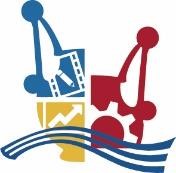 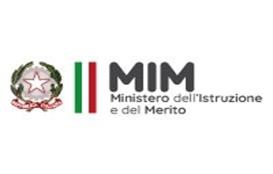 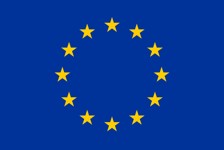 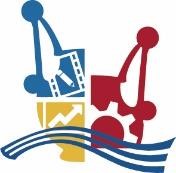 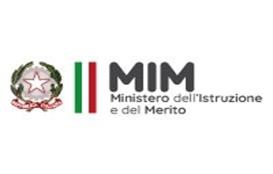 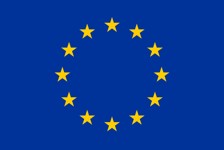 AL DIRIGENTE SCOLASTICO DEL IISS FERRARIS DE MARCO VALZANI BRINDISI Oggetto: Autorizzazione partecipazione Cerimonia di premiazione progetto “Adotta un monumento” Teatro Impero giovedì 23 novembre 2023Il/La sottoscritto/a ____________________________ , nato/a a __________________ ( _ ),il ___ / ___ / ____ residente a _________________________________________ ( ____ ),indirizzo: _____________________________________________________________ ;genitore dell'alunno/a _______________________________________________________frequentante la classe _____ sez. ___ AUTORIZZA il/la proprio/a figlio/a a partecipare alla cerimonia di premiazione relativa al progetto “Adotta un monumento” che si terrà giovedì 23 novembre 2023 presso il teatro Impero di Brindisi secondo le modalità indicate nella circolare n. 196 del 20.11.2023La sottoscrizione della presente, da parte del genitore, vale come autorizzazione. Con la presente il sottoscritto: dichiara di liberare la scuola per quanto riguarda l’incolumità delle persone e delle cose ed il comportamento degli alunni, da ogni responsabilità eccedente l’obbligo di vigilanza degli alunni e gli obblighi derivanti alla Scuola dalle norme vigenti (in particolare art. 2047 del Codice Civile e art. 61 della Legge n.312/1980);  dichiara di assumersi le responsabilità (art. 2048 del Codice Civile) derivanti da inosservanza da parte del proprio figlio delle disposizioni impartite dagli insegnanti medesimi o da cause indipendenti dall’organizzazione scolastica;  dichiara di rilasciare la presente autorizzazione in osservanza delle disposizioni sulla responsabilità genitoriale di cui agli artt. 316, 337 del codice civile che richiedono il consenso di entrambi i genitori.Brindisi, ___________________ I genitori/tutori____________________________________________________________